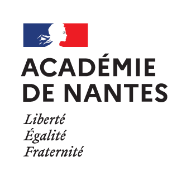 BACCALAURÉAT PROFESSIONNEL ÉPREUVE ORALE SPÉCIFIQUE « SECTION EUROPÉENNE »GUIDE D’AIDE À LA CONCEPTION DES SUJETS1 - Texte réglementaire de référence : ARRÊTÉ DU 21-8-2006 JO DU 30-8-2006 Cette épreuve (Partie 1) « prend appui sur un document non étudié par l’élève ou l’apprenti durant sa formation, remis par l’examinateur. Ce document est en relation avec la discipline dont l’enseignement a été partiellement ou totalement dispensé en langue étrangère, mais on évitera toute spécialisation excessive ou toute question de cours. [...]Au cours de l’interrogation orale, le candidat restitue le document de manière précise et nuancée, en dégage les idées maîtresses et les centres d’intérêt. »2 - Les critères d‘évaluation : Le sujet proposé doit permettre au jury d’interrogation d’évaluer :La clarté de l’exposition ;La qualité de l’information et la culture du candidat dans le domaine considéré en particulier ;La richesse de l’expression et la correction grammaticale de la langue3 – Eléments d’aide à la vérification de la conformité du sujet : Le sujet proposé doit permettre au candidat de s’imprégner rapidement d’un contexte professionnel et d’une problématique ou un enjeu. Les éléments mis à disposition doivent faciliter la prise de parole.La situation proposée permettra d’illustrer un enjeu et/ou une problématique lié(s) à la filière professionnelle du candidat – Précision sur la notion de filière en tertiaire : Filière des métiers de l’hôtellerie restauration : un sujet commun sera donné aux candidats inscrits en Bac professionnel CSR et Cuisine.Filière des métiers de la relation client : un sujet commun sera donné aux candidats inscrits en Bac professionnel Métiers du commerce et de la vente Option A & B ainsi qu’en Métiers de l’accueilFilière des métiers du transport et de la logistique : un sujet commun sera donné aux candidats inscrits en Bac professionnel Logistique et Organisation du transport de marchandisesFilière des métiers de la gestion administrative – Candidats inscrits en BCP AGOrACONTEXTE PROFESSIONNEL CONTEXTE PROFESSIONNEL La situation prend appui sur un enjeu et/ou une problématique lié(s) à la filière professionnelle du candidat – Précision sur la notion de filière ci-dessous.Les documents choisis en lien avec le domaine professionnel sont authentiques (c’est-à-dire non élaborés à des fins pédagogiques)DOCUMENTSDOCUMENTSLes documents doivent permettre une prise de connaissance du contexte rapide afin que le candidat ait le temps de penser son argumentaire oral pendant la phase de préparation qui est courte (20 min).Les documents sont clairement présentés et les sources sont indiquées.Les documents sont lisibles (préciser si le document doit être imprimé en couleur pour ne pas pénaliser les candidats)Le support permet de conduire à une évaluation du niveau B1+. Le support n’est pas uniquement de type informatif et permet de restituer des informations qui vont au-delà du simple repérage.Les documents peuvent être écourtés mais pas adaptés (c’est à dire non réécrits à des fins de meilleure compréhension).FORMEFORMELe gabarit est respecté : pied de page, taille de police et présentation non modifiés afin de garantir l’uniformité de présentation des sujets. – Cf fichier « Trame Sujet »Les photos ou images permettent de bien comprendre le contexteAucune annexe ne doit être à remplirLe sujet comporte 3 pages maximum : 1 page pour la mise en situation/Mission. 2 à 3 documents maximum mis à disposition sur les 2 dernières pages.Nom du fichier : ex : « DNL Nom Filière » 2023 Sujet 1 «TITRE »